令和２年度　出雲北陵高等学校部活動体験のご案内１．日時：①令和２年８月２２日（土） 受付9：00～　体験9：30～12：00②令和２年８月３０日（日） 受付9：00～　体験9：30～12：00２．会場：出雲北陵高校３．申し込み：　本校ホームページの【部活動体験申し込みフォーム】から直接申込みをしていただけるように　　　　　　　いたしました。また、FAX・郵送での申し込みもできます。なお、本校ホームページよりご案内・申し込み用紙がダウンロードできます。また、【部活動体　　　　　　　験申し込みフォーム】への【QRコード】もつけておりますのでご利用ください。４．締め切り：７月３１日（金）５．連絡先：出雲北陵高等学校　総務部　中川佳治　　　　　　〒693-0073 出雲市西林木町3 　　TEL 0853-21-1871  　 FAX 0853-21-8280ＨＰアドレス　http://izumohokuryo-h.ed.jp/　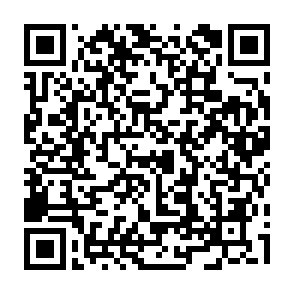 【部活動体験申し込みフォーム】への【QRコード】はこちら 　→６．携行物：体験のできる服装と、必要な用具を持ってきてください。７．実施部活動一覧出雲北陵高校　部活動体験　申し込み申し込み日：７月（　　　）日中学校名を記入してください。学年・組・出席番号・氏名・保護者氏名を記入してください。参加希望をする日のところに、部活動名を記入してください。＊8月22日（土）に参加する人は、実施部活動一覧から選び、部活動名を記入してください（注：テニス部、硬式野球部は実施しません）。＊8月30日（日）に参加する人は、実施部活動一覧から選び、部活動名を記入してください（注：サッカー部、合唱部は実施しません）。　　　　質問があれば、記入してください。　＊申し込み締め切り日：7月31日（金）　郵送・FAX（0853-21-8280）用　このまま送ってください。　部　活　動　名8／22（土）8／30（日）備　考１男子バスケットボール部○○２女子バスケットボール部○○３サッカー部○×22日のみの実施です。４テニス部（男子・女子）×○30日のみの実施です。５男子ソフトテニス部○×22日のみの実施です。６女子ソフトテニス部【新設】○×来年度から活動を始めます。７陸上競技部○○８硬式野球部×○30日のみの実施です。９なぎなた部○○10卓球部○○11吹奏楽部○○12合唱部○×22日のみの実施です。13美術部○○30日は美術展見学のみ行ないます。中学校学年組出席番号　　　　番氏名保護者氏名部活動名：部活動名：